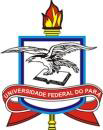 SERVIÇO PÚBLICO FEDERALUNIVERSIDADE FEDERAL DO PARÁCAMPUS UNIVERSITÁRIO DE ABAETETUBAFACULDADE DE CIÊNCIAS EXATAS E TECNOLOGIARELATÓRIO DE AULAOrientações:Salve o relatório no formato WORD e envie para o e-mail: osvaldosb@ufpa.br. O RELATÓRIO avaliado, com a pontuação será enviado para o mesmo e-mail registrado.Relatórios Diários: Serão diários a partir do primeiro dia de aula e devem ser entregues no próximo dia de aula ou em data combinada, tendo como objetivos:Revisar os temas das atividades teórico práticas desenvolvidos em sala de aula e em atividades extra classe, se for o caso;Incentivar o registro de deslocamentos teóricos a partir de estudos complementares;A pontuação varia de 0,0 (zero) a 10,0 (dez) de acordo com o cumprimento dos critérios de avaliação e a amplitude da abordagem dos tópicos de avaliação. Não será produzido relatório do dia da prova escrita e do último dia de aula. Os relatórios podem ser utilizas como material de consulta na prova escrita, assim como anotações de aula e os textos discutidos na disciplina.REGISTROS DisciplinaNome CompletoTurmaRelatório NúmeroPontuação Data da AulaData da Entrega Critérios de AvaliaçãoPontuaçãoPontualidade1,5Revisão dos temas e atividades teórico-práticas4,0Avaliação da aula do professor1,25Auto avaliação1,25Estrutura gramatical e ortográfica2,0Total10,0001 – O que compreendi da aula;02 – O que ainda não compreendi;03 – Minha conduta durante a aula;04 – Sobre a conduta do professor na aula.